Privacy Notice and Consent form 	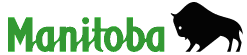 Skills and employment partnerships•••••••••••••••••••••••••••••••••••••••••••••••••••••••••••••••••••Skills and Employment Partnerships (SEP), within Government of Manitoba’s Department of Economic Development and Training works with employers, service providers, educational institutions, municipal, provincial and federal government departments, Manitoba Hydro, and agencies to provide a broad range of training and employment services to eligible participants (“services”).  Privacy NoticeSection 1.	Why SEP needs to collect and use your information ("purposes")SEP needs to collect and use your personal information and personal health information, if applicable, for the following purposes:to determine and verify if you are eligible to participate in SEP services,to assess your training and employment needs,to monitor and record your enrolment, participation and progress in SEP services, to administer and advertise SEP services, to  identify and direct you to appropriate SEP services, andfor research and planning, reporting, monitoring, evaluation and accountability purposes.   Section 2.	Our legal authority to collect your information Your personal information and personal health information, if applicable, is necessary to provide you with SEP services, and to carry out the activities of SEP.  Your personal information is collected under the authority of clause 36(1)(b) of The Freedom of Information and Protection of Privacy Act of Manitoba (FIPPA) and your personal health information, if applicable, is collected under the authority of subsection 13(1) of The Personal Health Information Act of Manitoba (PHIA).  SEP limits the personal information and personal health information it collects about you to the minimum amount necessary for the purposes described in section 1.  Your personal information is protected by FIPPA and your personal health information is protected by PHIA.  SEP cannot use or disclose your information for other purposes unless you consent or we are authorized to do so by FIPPA or PHIA.  Section 3.	Who do I contact if I have questionsIf you have any questions about the collection, use or disclosure of your personal information and personal health information, if applicable, please contact SEP at (204) 945-0575 or toll free at 1-866-332-5077.ConsentsIn entering your personal information and personal health information, if applicable, into SEP’s case management system, or authorizing SEP, a service provider working for SEP, or another person to do so for you, you are consenting to SEP’s collection, use and disclosure of your personal information and personal health information, if applicable, as outlined in this document.Section 4.	Information I agree to provide to SEPI agree to provide SEP with the following personal information and personal health information, if applicable, about me.  I understand that this information is necessary for me to participate in SEP services and to carry out the purposes described above in section 1:social insurance number,full name, telephone number and address, e-mail address,birth date,gender identity,education, job skills, experience and credentials,health conditions or disabilities that might affect my training or employment,details about my progress in SEP services,training or employment testing and reports, employment status: employed / self employed / not employed,employment plans,work experience,availability,Indigenous person,person with disabilities,member of a visible minority,immigrant/refugee,marital statusdependentsfollow-up information after completion of SEP services, including satisfaction with services received, employment status, whether SEP services prepared me for future employment, credentials or certifications achieved through SEP services, and my earnings.I agree to provide SEP with any changes to my personal information and personal health information in a timely manner.  Section 5.	Consent to SEP obtaining information about me from other sourcesI consent to SEP collecting the following personal information and personal health information, if applicable, about me for the purposes described in section 1 from the persons and bodies listed below and consent to SEP providing such information about me as may be necessary to obtain the information SEP requires, and I consent to the persons and bodies disclosing the information to SEP:  social insurance numberfull name, telephone number and address,e-mail address,birth date,gender identity,details about my progress in SEP services,employment testing and reports,medical reports related to employment,EI eligibility status,EI client status,EI claim information,language (English or French),provincial parental benefits,interventionsindigenous person,person with disabilities,member of a visible minority,Persons or bodies:any organization, agency or entity that has provided or is providing me with work experience, training or employment related services under contract with SEP, my schools and educational and training institutions, my physician _____________________________________, my other health care professionals: _______________________________, and any Manitoba (MB) government department or agency, or federal government department or agency, that has provided or is providing me with services or assistance, including: Employment and Social Development Canada; Service Canada; MB Health, Seniors, and Active Living; MB Families; MB Justice; MB Indigenous and Northern Relations; MB Municipal Relations; and MB Crown Services.Section 6.	Consent to SEP disclosing my information I consent to SEP disclosing my personal information and personal health information, if applicable, to the following persons and bodies to the extent they need to know the information to carry out the purposes listed above in section 1:  Employment and Social Development Canada; Service Canada; MB Health, Seniors, and Active Living; MB Families; MB Justice; MB Indigenous and Northern Relations; MB Municipal Relations; and MB Crown Services,any organization, agency or entity that has provided or is providing me with work experience, training or employment related services, assistance or support under contract with SEP, service providers under contract with SEP to assess your training and employment needs and record your enrolment in SEP services, andconsultants under contract with SEP to conduct research and evaluation of SEP services.Section 7.	How long does my consent lastI understand that the consents I have given will not be limited by time.Section 8.	Can I withdraw my consent I understand that I may withdraw my consent at any time by contacting SEP in writing.  However, I also understand that a withdrawal is not retroactive, and if I withdraw my consent, I will no longer be eligible to receive SEP services.  Client Signature: __________________________________________    Date____________________________Service Provider Participant Intake FormParticipant IdentificationPrimary Contact Information Send mail to primary addressAlternate Contact Information Send mail to alternate addressDemographic Information                                                                    ApplicantHave you ever worked in the Commercial Fishing industry?       Yes      NoIf yes, How much previous Commercial Fishing experince do you have?  __________________I understand that I will not be paid any hours by Training and Employment Services, and that my wages will be paid by the Commercial Fisher Trainer upon program completion.                        Applicant Signature:  _____________________________________                                                            Fisher / Trainer InformationCommercial Fisher / Trainer name:  ___________________________________________________FFMC # ________________Mailing Address:_____________________________________________________________________________________________________________________________________________________Fisher Helper Training Program (2 weeks)    TO BE COMPLETED BY FISHER  / TRAINERFisherman Training Program (2 weeks) Fisher / Trainer - By signing I acknowledge that I have provided training to the trainee in the areas noted in the  chart above and compensated the individual for the training period.______________________________________Fisher Helper / Trainee – By signing I acknowledge that I have received my compensation for the training period and have obtained training in the areas noted in the chart above._______________________________________        ***Form must be completed at the end of training so that payment may be completed***To be completed by Service Provider:Project InformationService Provider Name: ____________________________________________________________Project Name: _______________________Service Provider ETS-ICM Case #: _______________Participant Start Date:___________________	Projected End Date:__________________________			(yyyy/mm/dd)				               (yyyy/mm/dd)Social Insurance Number:  _________________________________Name: ___________________________________________________________________________		(last name)			(first name)			(middle name)Preferred Name: _____________________Date of Birth: __________________  Gender Identity: Female Male  Another Not Declared 		  (yyyy/mm/dd)	Preferred Language: English French Other	   Language of Service: English French						Who recommended that you contact this agency? (Referral Source):If your address requires additional information such as a c/o line, site compartment, lot concession, etc. Please enter in the box below.Residential Address:  Apt. # __________   Street Address: _________________________________Delivery Address: (e.g. Box or R.R.): ____________________________________________________City/Town: ___________________________________     Postal Code: _________________________Telephone Number: ____________________________    Alternate Number:_____________________E-Mail Address: ____________________________If your address requires additional information such as a c/o line, site compartment, lot concession, etc. Please enter in the box below.Residential Address:  Apt. # __________   Street Address: _________________________________Delivery Address: (e.g. Box or R.R.): ____________________________________________________City/Town: ___________________________________  Postal Code: _________________________Telephone Number: ____________________________  Alternate Number: _____________________E-Mail Address: ____________________________Employment Status at Intake:  Employed  Not Employed – Unemployed  Self-EmployedWage / Salary / Commission:_______________________  Hours Per week:________________Payment Frequency: Per Hour  Per Day  Per Week  Biweekly  Per Month  Per YearEducation:_______________________________  Year Education Completed:___________________                          Highest Level of Education CompletedReceiving Employment Insurance Benefits:  No  Not Declared Unknown  Yes            Are you currently receiving EI benefits?Receiving Income Assistance Benefits:         No  Not Declared Unknown  Yes             Are you currently receiving Provincial (EIA) or Band income assistance benefits?Income Assistance Source:  Band Not Declared  Provincial OtherIncome Assistance Status:   Active  Non Active  Not Declared Indigenous Status:  Not Declared Inuit  Métis  Non-status  None Status – Off Reserve                                Status – On ReserveMarital Status:         Single  Married or equivalent  Not DeclaredDependents:            Yes   No   Not Declared  Number of Dependents: ________________Disability:                 Yes  No Not DeclaredVisible Minority:       Yes  No Not DeclaredImmigrant/Refugee:  Yes  No Not Declared    Landing Date:__________________________                                                                                                             Year onlyDate Completed - Trainer InitialActivityTraditional Knowledge: Learn the lake Where are the fishRespecting the resourceWhere to set the net to catch fish  bottomWhere do fish move in the lake on different times of the year?Water depthsFishingHow to set a netHow to untangle a netHow to box a netHow to pick a fish out of a netFrequency lifting a net for qualityFish qualityIce the fish and the value of using iceLook after the catch after the fisher did all the workProper dressing procedure to prepare the fish to sell to the marketSafetySafety equipment requiredReading the weather (Traditional Knowledge)Keeping family informed where you are and expected return timeBoat handling